04.05.2021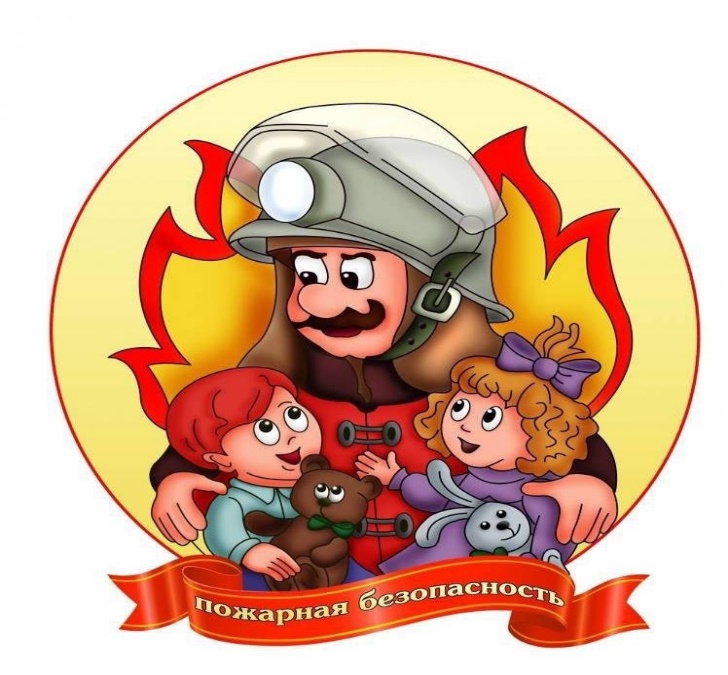 Правила пожарной безопасности для детей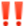 Каждый ребенок должен знать как вести себя при пожаре.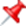 1. Ребёнок должен знать свой адрес, Ф.И.О. и номер телефона! Выучите эту информацию вместе с ним.2. Огнеопасные приборы храните в недоступном от ребёнка месте.3. Показывайте своим примером, что вы выключаете электроприборы, особенно мелкие приборы (утюг, фен, кофеварка, чайник и т.д.)4. Расскажите, что в деревне или на даче без взрослых нельзя, подходить и включать обогревательные приборы (камины, батареи).5. Не забывайте напомнить, что «спички – детям не игрушка»!Ребенок должен знать, что делать, если он видит пламя:1. Не притрагиваться к огню, а звать на помощь взрослых!2. Если взрослых нет дома, выйти из квартиры и обратиться за помощью к соседям!3. Не искать укрытия в горящей квартире!4. Не спускаться на лифте, а бежать вниз по лестнице!5. Если квартира заперта, не поддаваться панике, а звонить 01 или 112 и звать на помощь соседей!Необходимо помнить, что опаснее огня может быть только дым. Чтобы не задохнуться при пожаре, следует дышать через мокрую марлю и ползти к выходу, не поднимаясь на ноги. Дым имеет свойство подниматься вверх.Родителям нужно постараться не напугать ребёнка, а вызвать у него желание быть внимательным и осторожным.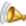 Огонь – это очень большая опасность!Как случаются пожары?Существует много причин возникновения пожара, но часто именно неосторожность и детская шалость служат поводом для огня. Когда ребенок остается один, особенно проявляется его стремление к самостоятельности. Дети в своих разнообразных играх часто повторяют поступки и действия взрослых, имитируя их поведение. Детям хочется, как можно скорее, все узнать и испытать. Нельзя быть уверенным, что оставшись без присмотра, он не решит поиграть с опасными приборами. Родители должны помнить, что оставлять детей одних очень опасно. В случае пожара малыш не сможет самостоятельно выбраться. Помните, что спасаясь от огня и дыма, дети обычно прячутся в укромном месте.Что может послужить причиной пожара?1. Ребёнок, увлечённый своей игрой, может положить игрушку в микроволновую печь. Включив её, микроволновая печь сразу же заискриться.2. Оставленный на кухне ребёнок может включить конфорку плиты, даже не осознав это.3. Включая, выключая лампочки, ребёнок может вызвать перенапряжение в сети. Лампочка может взорваться и стать причиной пожара.4. Оставленные свечи после детского праздника или ухода гостей, могут сжечь весь этаж.5. Пробегающий ребёнок может опрокинуть работающий утюг на ковёр, тот загорится моментально.6. Дети любят играть с проводами. Если ребёнок перегрызёт провод - случится беда.7. Любые электроприборы могут выйти из строя прямо у вас на глазах и воспламениться.Родители, давайте следовать урокам пожарной безопасности и обучать наших детей быть внимательными и осторожными. Помните: подобные уроки должны начинаться с самого раннего детства. Не забывайте: гораздо легче предотвратить пожар, чем его потушить. Простые меры предосторожности помогут вам обезопасить себя и своих детей.Старший инспектор отделения надзорной деятельности и профилактической работыОНДиПР Тосненского района                                                 О. А. Абдухакова